Φύλλο συμμόρφωσης: Ανάπτυξη δικτύου χωριστής συλλογής βιοαποβλήτων και προώθηση οικιακής κομποστοποίησηςΠΙΝΑΚΑΣ ΣΥΜΜΟΡΦΩΣΗΣ ΒΙΟΔΙΑΣΠΩΜΕΝΩΝ ΣΑΚΩΝ 10LT ΚΑΙ 50LTΟ ΠΡΟΣΦΕΡΩΝ (Ημερομηνία, σφραγίδα και υπογραφή)ΕΛΛΗΝΙΚΗ ΔΗΜΟΚΡΑΤΙΑΠΕΡΙΦΕΡΕΙΑ ΑΤΤΙΚΗΣ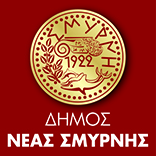 ----------------------------------Δ/ΝΣΗ ΤΕΧΝΙΚΩΝ ΥΠΗΡΕΣΙΩΝΤΑΧ. Δ/ΝΣΗ : ΕΛ. ΒΕΝΙΖΕΛΟΥ 14Τ.Κ.: 17121 – ΝΕΑ ΣΜΥΡΝΗ------------------------------------ΠΛΗΡΟΦΟΡΙΕΣ: Α. ΚΩΣΤΟΥΡΟΣΤΗΛ.: 213 2025807E-mail: akostou@tee.grΑΝΤΙΚΕΙΜΕΝΟ:«Ανάπτυξη δικτύου χωριστής συλλογής βιοαποβλήτων και προώθηση οικιακής κομποστοποίησης»ΝΕΑ ΣΜΥΡΝΗ 2020Αριθ. Μελέτης:18/2020Α/ΑΠΕΡΙΓΡΑΦΗΑΠΑΙΤΗΣΗΑΠΑΝΤΗΣΗ (ΝΑΙ Ή ΟΧΙ)ΠΑΡΑΤΗΡΗΣΕΙΣ1Χωρητικότητα σάκου10 lt/50 lt2Να πληροί τις προδιαγραφές των προτύπων EN 13432 και ΕΝ 14995ΝΑΙ3Κατάλληλες διαστάσεις για εφαρμογή σε κάδους 10 Lt/ 60 Lt. Θα πρέπει σε κάθε περίπτωση να εφαρμόζει στον κάδο στον οποίο θα παρέχει ο ανάδοχοςΝΑΙ4Δυνατότητα διατήρησης των μηχανικών ιδιοτήτων και των ιδιοτήτων υγρόδιαπερατότητας σε θερμοκρασία περιβάλλοντος, σε όλες τις φάσεις χρησιμοποίησης για περίοδο τεσσάρων εικοσιτετραώρωνΝΑΙ5Κατασκευή με συγκόλληση στον πυθμένα για αντοχή σε βάρος 8 κιλά στα 10 lt και 15 κιλά στα 50 ltΝΑΙ6Μέγιστη χρονική περίοδος πλήρους διάσπασης2 μήνες7Χρώμα σάκουΑνοιχτό πράσινο